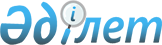 О внесении изменения в решение маслихата района имени Габита Мусрепова от 29 декабря 2018 года № 39-7 "Об утверждении бюджета Рузаевского сельского округа района имени Габита Мусрепова на 2019-2021 годы"Решение маслихата района имени Габита Мусрепова Северо-Казахстанской области от 30 апреля 2019 года № 46-5. Зарегистрировано Департаментом юстиции Северо-Казахстанской области 3 мая 2019 года № 5390
      В соответствии со статьей 109-1 Бюджетного кодекса Республики Казахстан от 4 декабря 2008 года, подпунктом 1) пункта 1 статьи 6 Закона Республики Казахстан от 23 января 2001 года "О местном государственном управлении и самоуправлении в Республике Казахстан", маслихат района имени Габита Мусрепова Северо-Казахстанской области РЕШИЛ:
      1. Внести в решение маслихата района имени Габита Мусрепова Северо-Казахстанской области от 29 декабря 2018 года № 39-7 "Об утверждении бюджета Рузаевского сельского округа района имени Габита Мусрепова на 2019-2021 годы" (зарегистрировано в Реестре государственной регистрации нормативных правовых актов под № 5178, опубликовано 10 января 2019 года в Эталонном контрольном банке нормативных правовых актов Республики Казахстан в электронном виде) следующее изменение:
      пункт 1 изложить в следующей редакции:
       "1. Утвердить бюджет Рузаевского сельского округа района имени Габита Мусрепова на 2019-2021 годы согласно приложениям 1, 2 и 3 соответственно, в том числе на 2019 год в следующих объемах:
      1) доходы – 47 253 тысяч тенге:
      налоговые поступления – 20 009 тысяч тенге;
      неналоговые поступления – 0;
      поступления от продажи основного капитала – 0;
      поступления трансфертов – 27 244 тысяч тенге;
      2) затраты – 48 907,4 тысяч тенге;
      3) чистое бюджетное кредитование – 0:
      бюджетные кредиты – 0;
      погашение бюджетных кредитов – 0;
      4) сальдо по операциям с финансовыми активами – 0:
      приобретение финансовых активов – 0;
      поступления от продажи финансовых активов государства – 0;
      5) дефицит (профицит) бюджета – - 1 654,4 тысяч тенге;
      6) финансирование дефицита (использование профицита) бюджета – 1 654,4 тысяч тенге:
      поступление займов – 0;
      погашение займов – 0;
      используемые остатки бюджетных средств – 1 654,4 тысяч тенге.";
      приложение 1 к указанному решению изложить в новой редакции, согласно приложению к настоящему решению.
      2. Настоящее решение вводится в действие с 1 января 2019 года. Бюджет на 2019 год Рузаевского сельского округа района имени Габита Мусрепова
					© 2012. РГП на ПХВ «Институт законодательства и правовой информации Республики Казахстан» Министерства юстиции Республики Казахстан
				
      Председатель сессии 
маслихата района 
имени Габита Мусрепова 
Северо-Казахстанской области 

 М. Ахметов

      Секретарь маслихата района 
имени Габита Мусрепова 
Северо-Казахстанской области 

 Е. Адильбеков
Приложение к решению районного маслихата от ___ апреля 2019 года № ___Приложение 1 к решению районного маслихата от 29 декабря 2018 года № 39-7
Категория
Класс
Подкласс
Наименование
Наименование
Сумма (тысяч тенге)
1. Доходы
1. Доходы
47 253
1
Налоговые поступления
Налоговые поступления
20 009
01
Подоходный налог
Подоходный налог
7 550
2
Индивидуальный подоходный налог
Индивидуальный подоходный налог
7 550
04
Налоги на собственность
Налоги на собственность
12 459
1
Налоги на имущество 
Налоги на имущество 
60
3
Земельный налог
Земельный налог
315
4
Налог на транспортные средства 
Налог на транспортные средства 
12 084
2
Неналоговые поступления
Неналоговые поступления
0
3
Поступления от продажи основного капитала
Поступления от продажи основного капитала
0
4
Поступления трансфертов 
Поступления трансфертов 
27 244
02
Трансферты из вышестоящих органов государственного управления
Трансферты из вышестоящих органов государственного управления
27 244
3
Трансферты из районного (города областного значения) бюджета
Трансферты из районного (города областного значения) бюджета
27 244
Функциональная группа
Функциональная подгруппа
Администратор бюджетных программ
Программа
Наименование
Сумма (тысяч тенге)
2. Затраты
48 907,4
01
Государственные услуги общего характера
29 025,4
1
Представительные, исполнительные и другие органы, выполняющие общие функции государственного управления
29 025,4
124
Аппарат акима города районного значения, села, поселка, сельского округа
 29 025,4
001
Услуги по обеспечению деятельности акима города районного значения, села, поселка, сельского округа
28 388,4
022
Капитальные расходы государственного органа
637
07
Жилищно-коммунальное хозяйство
3 482
3
Благоустройство населенных пунктов
3 482
124
Аппарат акима города районного значения, села, поселка, сельского округа
3 482
008
Освещение улиц населенных пунктов
2 522
010
Содержание мест захоронений и погребение безродных
300
011
Благоустройство и озеленение населенных пунктов
660
12
Транспорт и коммуникации
1 400
1
Автомобильный транспорт
1 400
124
Аппарат акима города районного значения, села, поселка, сельского округа
1 400
013
Обеспечение функционирования автомобильных дорог в городах районного значения, селах, поселках, сельских округах
1 400
13
Прочие
15 000
9
Прочие
 15 000
124
Аппарат акима города районного значения, села, поселка, сельского округа
15 000
040
Реализация мероприятий для решения вопросов обустройства населенных пунктов в реализацию мер по содействию экономическому развитию регионов в рамках Программы развития регионов до 2020 года
15 000
3. Чистое бюджетное кредитование
0
Бюджетные кредиты
0
Погашение бюджетных кредитов
0
4. Сальдо по операциям с финансовыми активами
0
Приобретение финансовых активов
0
Поступления от продажи финансовых активов государства
0
5. Дефицит (профицит) бюджета
-1 654,4
6. Финансирование дефицита (использование профицита) бюджета
1 654,4
Поступление займов
0
Погашение займов
0
Категория
Класс
Подкласс
Наименование
Наименование
Сумма (тысяч тенге)
8
Используемые остатки бюджетных средств
Используемые остатки бюджетных средств
1 654,4
01
Остатки бюджетных средств
Остатки бюджетных средств
1 654,4
1
Свободные остатки бюджетных средств
Свободные остатки бюджетных средств
1 654,4